1. Uspravni valjak nastaje rotacijom trapeza oko jedne osnovice.tačnonetačno2. Mreža kupe sastoji se od kruga i njegove polovine.tačnonetačno3. Prepoznaj kupu:1.			2.			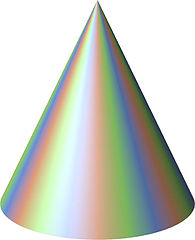 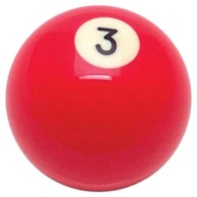 3.			4.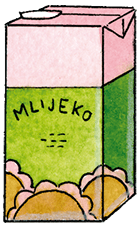 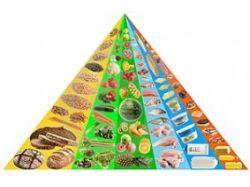 4. Zapremina kupe je 12π m³ . Ako je poluprečnik 3 cm označi sva tačna tvrdjenja.H=4\ cm H=4 cmM=12π cmM=15π cm²P=21π cm²s=4 cm5. Jednakostraničnom valjku površina osnog preseka je 144 cm². Označi tačna tvrdjenja:H=12 cmH=6 cmV=432π cm³V=144π cm³6. Odaberite od čega je sastavljena mreža pravog valjka.PravougaonikDva kruga7. Koliko izvodnica ima kupa?JednuDveČetiriBeskonačno mnogoNijednu8. zračunaj visinu valjka ako je obim osnove 360πcm i površina omotača 3600πcm²9 cm6 cm12 cm10 cm9. Koliko valjak ima osnih preseka?DvaBeskonačno mnogoJedanNijedan10. Visina valjka jednaka je njegovom prečniku. Ako je površina baze 9π cm². Označi tačna tvrdjenja:V=54π cm³r = 3 cmH = 3 cmP =54π cm²s=3√ 2 cm11. Koliki deo prostora telo zauzima govori nam:osnovna ivica telapovršina telazapremina telaopseg telavisina tela12. Odaberi obla tela.KvadarValjakKupaDvanaestostrana prizmaTrostrana piramida13. Izračunaj poluprečnik baze valjka ako je zapremina 864πcm³, visina 6cm.H = 6 cmB=64π cm²r = 6 cmr = 12 cm14. Kupa nastaje rotacijom pravouglog trougla oko hipotenuze.дане15. Visina kupe je 8 cm a prečnik osnove 3 dm, označi tačna tvrdjenja:P=480πcm²s = 17 cmB=225πcm²r = 15 cmV=600πcm³